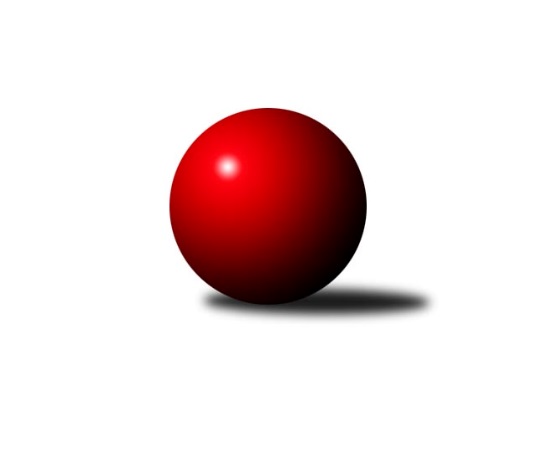 Č.14Ročník 2023/2024	16.7.2024 1.KLD B 2023/2024Statistika 14. kolaTabulka družstev:		družstvo	záp	výh	rem	proh	skore	sety	průměr	body	plné	dorážka	chyby	1.	KK Jiří Poděbrady	14	11	0	3	22 : 6 	(70.5 : 49.5)	1628	22	1096	532	19.1	2.	SKK Jičín	14	11	0	3	22 : 6 	(82.5 : 45.5)	1605	22	1097	509	24.4	3.	KK Kosmonosy	14	10	0	4	20 : 8 	(91.0 : 69.0)	1585	20	1080	505	25.3	4.	KK Kolín	14	9	0	5	18 : 10 	(69.0 : 71.0)	1546	18	1061	484	29.1	5.	SC Olympia Radotín	14	8	0	6	16 : 12 	(49.5 : 62.5)	1488	16	1025	464	26.2	6.	SK Žižkov Praha	14	4	0	10	8 : 20 	(36.5 : 47.5)	1503	8	1045	458	30.9	7.	SKK Vrchlabí SPVR	14	3	0	11	6 : 22 	(60.0 : 96.0)	1381	6	985	397	43.7	8.	Kuželky Tehovec	14	0	0	14	0 : 28 	(61.0 : 79.0)	1457	0	1016	442	38.9Tabulka doma:		družstvo	záp	výh	rem	proh	skore	sety	průměr	body	maximum	minimum	1.	KK Jiří Poděbrady	7	6	0	1	12 : 2 	(20.5 : 19.5)	1670	12	1743	1610	2.	SKK Jičín	7	6	0	1	12 : 2 	(30.5 : 21.5)	1619	12	1671	1541	3.	KK Kosmonosy	7	6	0	1	12 : 2 	(49.5 : 46.5)	1609	12	1694	1550	4.	SC Olympia Radotín	7	5	0	2	10 : 4 	(20.5 : 23.5)	1576	10	1661	1493	5.	KK Kolín	7	3	0	4	6 : 8 	(36.0 : 52.0)	1526	6	1628	1469	6.	SK Žižkov Praha	7	2	0	5	4 : 10 	(13.5 : 14.5)	1529	4	1596	1444	7.	SKK Vrchlabí SPVR	7	2	0	5	4 : 10 	(43.5 : 56.5)	1426	4	1525	1311	8.	Kuželky Tehovec	7	0	0	7	0 : 14 	(27.0 : 45.0)	1491	0	1618	1445Tabulka venku:		družstvo	záp	výh	rem	proh	skore	sety	průměr	body	maximum	minimum	1.	KK Kolín	7	6	0	1	12 : 2 	(33.0 : 19.0)	1549	12	1654	1418	2.	KK Jiří Poděbrady	7	5	0	2	10 : 4 	(50.0 : 30.0)	1612	10	1687	1541	3.	SKK Jičín	7	5	0	2	10 : 4 	(52.0 : 24.0)	1603	10	1647	1547	4.	KK Kosmonosy	7	4	0	3	8 : 6 	(41.5 : 22.5)	1581	8	1676	1504	5.	SC Olympia Radotín	7	3	0	4	6 : 8 	(29.0 : 39.0)	1474	6	1653	1126	6.	SK Žižkov Praha	7	2	0	5	4 : 10 	(23.0 : 33.0)	1498	4	1581	1369	7.	SKK Vrchlabí SPVR	7	1	0	6	2 : 12 	(16.5 : 39.5)	1374	2	1507	1231	8.	Kuželky Tehovec	7	0	0	7	0 : 14 	(34.0 : 34.0)	1448	0	1489	1388Tabulka podzimní části:		družstvo	záp	výh	rem	proh	skore	sety	průměr	body	doma	venku	1.	SKK Jičín	10	9	0	1	18 : 2 	(70.0 : 38.0)	1602	18 	5 	0 	0 	4 	0 	1	2.	KK Jiří Poděbrady	10	7	0	3	14 : 6 	(59.5 : 36.5)	1620	14 	4 	0 	1 	3 	0 	2	3.	KK Kosmonosy	9	6	0	3	12 : 6 	(56.5 : 51.5)	1595	12 	3 	0 	1 	3 	0 	2	4.	SC Olympia Radotín	9	6	0	3	12 : 6 	(31.0 : 29.0)	1561	12 	3 	0 	2 	3 	0 	1	5.	KK Kolín	10	6	0	4	12 : 8 	(47.5 : 52.5)	1540	12 	2 	0 	3 	4 	0 	1	6.	SK Žižkov Praha	10	4	0	6	8 : 12 	(30.0 : 26.0)	1535	8 	2 	0 	3 	2 	0 	3	7.	SKK Vrchlabí SPVR	10	1	0	9	2 : 18 	(40.5 : 79.5)	1346	2 	0 	0 	5 	1 	0 	4	8.	Kuželky Tehovec	10	0	0	10	0 : 20 	(45.0 : 67.0)	1456	0 	0 	0 	5 	0 	0 	5Tabulka jarní části:		družstvo	záp	výh	rem	proh	skore	sety	průměr	body	doma	venku	1.	KK Jiří Poděbrady	4	4	0	0	8 : 0 	(11.0 : 13.0)	1670	8 	2 	0 	0 	2 	0 	0 	2.	KK Kosmonosy	5	4	0	1	8 : 2 	(34.5 : 17.5)	1591	8 	3 	0 	0 	1 	0 	1 	3.	KK Kolín	4	3	0	1	6 : 2 	(21.5 : 18.5)	1573	6 	1 	0 	1 	2 	0 	0 	4.	SKK Jičín	4	2	0	2	4 : 4 	(12.5 : 7.5)	1622	4 	1 	0 	1 	1 	0 	1 	5.	SKK Vrchlabí SPVR	4	2	0	2	4 : 4 	(19.5 : 16.5)	1469	4 	2 	0 	0 	0 	0 	2 	6.	SC Olympia Radotín	5	2	0	3	4 : 6 	(18.5 : 33.5)	1431	4 	2 	0 	0 	0 	0 	3 	7.	Kuželky Tehovec	4	0	0	4	0 : 8 	(16.0 : 12.0)	1465	0 	0 	0 	2 	0 	0 	2 	8.	SK Žižkov Praha	4	0	0	4	0 : 8 	(6.5 : 21.5)	1419	0 	0 	0 	2 	0 	0 	2 Zisk bodů pro družstvo:		jméno hráče	družstvo	body	zápasy	v %	dílčí body	sety	v %	1.	Daniel Brejcha 	KK Kolín 	26	/	14	(93%)		/		(%)	2.	Nela Šuterová 	KK Jiří Poděbrady 	24	/	14	(86%)		/		(%)	3.	Ondřej Šafránek 	KK Jiří Poděbrady 	24	/	14	(86%)		/		(%)	4.	Vojtěch Zlatník 	SC Olympia Radotín 	22	/	13	(85%)		/		(%)	5.	Matěj Šuda 	SKK Jičín 	20	/	13	(77%)		/		(%)	6.	Tereza Venclová 	SKK Vrchlabí SPVR 	18	/	12	(75%)		/		(%)	7.	Barbora Králová 	Kuželky Tehovec 	18	/	12	(75%)		/		(%)	8.	Michaela Košnarová 	KK Jiří Poděbrady 	18	/	14	(64%)		/		(%)	9.	Robin Bureš 	SKK Jičín 	16	/	10	(80%)		/		(%)	10.	Adéla Dlouhá 	KK Kosmonosy  	16	/	11	(73%)		/		(%)	11.	Adam Vaněček 	SK Žižkov Praha 	16	/	11	(73%)		/		(%)	12.	Pavlína Říhová 	KK Kosmonosy  	16	/	12	(67%)		/		(%)	13.	Dominik Kocman 	SK Žižkov Praha 	16	/	12	(67%)		/		(%)	14.	Pavla Burocková 	KK Kosmonosy  	16	/	13	(62%)		/		(%)	15.	Matěj Plaňanský 	SKK Jičín 	12	/	9	(67%)		/		(%)	16.	Natálie Soukupová 	SKK Jičín 	12	/	9	(67%)		/		(%)	17.	Tomáš Pekař 	KK Kolín 	12	/	13	(46%)		/		(%)	18.	Petra Šimková 	SC Olympia Radotín 	12	/	13	(46%)		/		(%)	19.	Jakub Moučka 	KK Kolín 	12	/	14	(43%)		/		(%)	20.	Jana Bínová 	SKK Jičín 	10	/	11	(45%)		/		(%)	21.	Jiří Buben 	KK Kosmonosy  	10	/	13	(38%)		/		(%)	22.	Veronika Kylichová 	Kuželky Tehovec 	8	/	10	(40%)		/		(%)	23.	Denisa Králová 	Kuželky Tehovec 	8	/	11	(36%)		/		(%)	24.	Michal Majer 	SC Olympia Radotín 	8	/	12	(33%)		/		(%)	25.	Lucie Martínková 	KK Jiří Poděbrady 	8	/	13	(31%)		/		(%)	26.	Barbora Jakešová 	SC Olympia Radotín 	8	/	13	(31%)		/		(%)	27.	Avenir Daigod 	Kuželky Tehovec 	6	/	6	(50%)		/		(%)	28.	Miloslava Žďárková 	SK Žižkov Praha 	6	/	10	(30%)		/		(%)	29.	Agáta Hendrychová 	SK Žižkov Praha 	6	/	11	(27%)		/		(%)	30.	Lukáš Hruška 	KK Kolín 	6	/	13	(23%)		/		(%)	31.	Tomáš Maršík 	SKK Vrchlabí SPVR 	6	/	14	(21%)		/		(%)	32.	Jan Procházka 	Kuželky Tehovec 	6	/	14	(21%)		/		(%)	33.	Matěj Pour 	SKK Vrchlabí SPVR 	4	/	12	(17%)		/		(%)	34.	Jan Zapletal 	SKK Vrchlabí SPVR 	4	/	14	(14%)		/		(%)	35.	Karel Manyo 	SK Žižkov Praha 	2	/	1	(100%)		/		(%)	36.	Dorota Burešová 	SKK Jičín 	2	/	2	(50%)		/		(%)	37.	Ondřej Čermák 	KK Kosmonosy  	2	/	2	(50%)		/		(%)	38.	Jakub Hradecký 	Kuželky Tehovec 	0	/	1	(0%)		/		(%)	39.	Barbora Slunečková 	SC Olympia Radotín 	0	/	2	(0%)		/		(%)	40.	 	 	0	/	2	(0%)		/		(%)	41.	 	 	0	/	2	(0%)		/		(%)Průměry na kuželnách:		kuželna	průměr	plné	dorážka	chyby	výkon na hráče	1.	KK Kosmonosy, 3-6	1576	1082	494	29.0	(394.2)	2.	Poděbrady, 1-4	1574	1090	484	29.5	(393.6)	3.	Radotín, 1-4	1556	1065	491	27.8	(389.1)	4.	SKK Jičín, 1-4	1543	1047	495	25.4	(385.9)	5.	SK Žižkov Praha, 1-4	1534	1066	467	32.8	(383.6)	6.	TJ Sparta Kutná Hora, 1-4	1507	1047	460	31.4	(377.0)	7.	Vrchlabí, 1-4	1457	1004	453	36.2	(364.4)Nejlepší výkony na kuželnách:KK Kosmonosy, 3-6KK Kosmonosy 	1694	6. kolo	Nela Šuterová 	KK Jiří Poděbrady	612	6. koloKK Jiří Poděbrady	1687	6. kolo	Adéla Dlouhá 	KK Kosmonosy 	589	6. koloKK Kosmonosy 	1627	1. kolo	Pavlína Říhová 	KK Kosmonosy 	560	1. koloKK Kosmonosy 	1626	10. kolo	Daniel Brejcha 	KK Kolín	557	4. koloSKK Jičín	1601	1. kolo	Jiří Buben 	KK Kosmonosy 	555	6. koloKK Kosmonosy 	1595	12. kolo	Vojtěch Zlatník 	SC Olympia Radotín	555	10. koloSC Olympia Radotín	1577	10. kolo	Pavla Burocková 	KK Kosmonosy 	550	6. koloKK Kolín	1564	4. kolo	Matěj Šuda 	SKK Jičín	549	1. koloKK Kosmonosy 	1560	2. kolo	Jiří Buben 	KK Kosmonosy 	547	12. koloKK Kosmonosy 	1550	4. kolo	Pavlína Říhová 	KK Kosmonosy 	546	10. koloPoděbrady, 1-4KK Jiří Poděbrady	1743	13. kolo	Ondřej Šafránek 	KK Jiří Poděbrady	607	5. koloKK Jiří Poděbrady	1725	5. kolo	Nela Šuterová 	KK Jiří Poděbrady	599	13. koloKK Jiří Poděbrady	1721	11. kolo	Nela Šuterová 	KK Jiří Poděbrady	595	11. koloKK Kosmonosy 	1676	9. kolo	Ondřej Šafránek 	KK Jiří Poděbrady	593	13. koloKK Kolín	1654	2. kolo	Barbora Králová 	Kuželky Tehovec	591	4. koloSC Olympia Radotín	1653	4. kolo	Daniel Brejcha 	KK Kolín	584	2. koloSKK Jičín	1645	11. kolo	Nela Šuterová 	KK Jiří Poděbrady	580	7. koloKK Jiří Poděbrady	1640	2. kolo	Pavlína Říhová 	KK Kosmonosy 	576	9. koloKK Jiří Poděbrady	1626	7. kolo	Tereza Venclová 	SKK Vrchlabí SPVR	572	6. koloKK Jiří Poděbrady	1622	8. kolo	Michaela Košnarová 	KK Jiří Poděbrady	572	11. koloRadotín, 1-4KK Jiří Poděbrady	1665	1. kolo	Vojtěch Zlatník 	SC Olympia Radotín	577	1. koloSC Olympia Radotín	1661	3. kolo	Vojtěch Zlatník 	SC Olympia Radotín	574	3. koloSKK Jičín	1647	5. kolo	Nela Šuterová 	KK Jiří Poděbrady	569	1. koloSC Olympia Radotín	1607	5. kolo	Vojtěch Zlatník 	SC Olympia Radotín	566	5. koloSC Olympia Radotín	1586	6. kolo	Ondřej Šafránek 	KK Jiří Poděbrady	563	1. koloKK Kosmonosy 	1586	3. kolo	Jana Bínová 	SKK Jičín	559	5. koloSC Olympia Radotín	1583	1. kolo	Vojtěch Zlatník 	SC Olympia Radotín	555	9. koloSC Olympia Radotín	1565	14. kolo	Vojtěch Zlatník 	SC Olympia Radotín	554	14. koloSC Olympia Radotín	1539	9. kolo	Petra Šimková 	SC Olympia Radotín	552	3. koloSK Žižkov Praha	1505	9. kolo	Matěj Šuda 	SKK Jičín	550	5. koloSKK Jičín, 1-4SKK Jičín	1671	4. kolo	Petra Šimková 	SC Olympia Radotín	584	12. koloSKK Jičín	1641	10. kolo	Matěj Šuda 	SKK Jičín	582	8. koloSKK Jičín	1637	12. kolo	Natálie Soukupová 	SKK Jičín	577	6. koloSKK Jičín	1634	8. kolo	Ondřej Šafránek 	KK Jiří Poděbrady	563	4. koloKK Kolín	1625	14. kolo	Robin Bureš 	SKK Jičín	563	10. koloKK Kosmonosy 	1608	8. kolo	Robin Bureš 	SKK Jičín	561	12. koloSKK Jičín	1606	6. kolo	Jana Bínová 	SKK Jičín	560	4. koloSKK Jičín	1605	14. kolo	Robin Bureš 	SKK Jičín	558	4. koloSK Žižkov Praha	1581	6. kolo	Daniel Brejcha 	KK Kolín	557	14. koloKK Jiří Poděbrady	1557	4. kolo	Natálie Soukupová 	SKK Jičín	555	12. koloSK Žižkov Praha, 1-4KK Jiří Poděbrady	1672	12. kolo	Adam Vaněček 	SK Žižkov Praha	589	4. koloSC Olympia Radotín	1607	2. kolo	Vojtěch Zlatník 	SC Olympia Radotín	572	2. koloSKK Jičín	1601	13. kolo	Adam Vaněček 	SK Žižkov Praha	569	8. koloSK Žižkov Praha	1596	4. kolo	Nela Šuterová 	KK Jiří Poděbrady	562	12. koloSK Žižkov Praha	1594	2. kolo	Ondřej Šafránek 	KK Jiří Poděbrady	558	12. koloKK Kosmonosy 	1591	7. kolo	Daniel Brejcha 	KK Kolín	556	10. koloKK Kolín	1555	10. kolo	Michaela Košnarová 	KK Jiří Poděbrady	552	12. koloSK Žižkov Praha	1555	7. kolo	Petra Šimková 	SC Olympia Radotín	548	2. koloSK Žižkov Praha	1538	8. kolo	Adam Vaněček 	SK Žižkov Praha	545	2. koloSK Žižkov Praha	1493	12. kolo	Jana Bínová 	SKK Jičín	544	13. koloTJ Sparta Kutná Hora, 1-4KK Kolín	1628	13. kolo	Daniel Brejcha 	KK Kolín	569	13. koloSKK Jičín	1600	7. kolo	Jiří Buben 	KK Kosmonosy 	560	11. koloKK Jiří Poděbrady	1569	9. kolo	Adam Vaněček 	SK Žižkov Praha	559	3. koloKK Kolín	1552	9. kolo	Daniel Brejcha 	KK Kolín	553	9. koloKK Kosmonosy 	1550	11. kolo	Ondřej Šafránek 	KK Jiří Poděbrady	550	9. koloKK Kolín	1547	5. kolo	Jana Bínová 	SKK Jičín	545	7. koloKK Kolín	1528	7. kolo	Daniel Brejcha 	KK Kolín	544	11. koloSK Žižkov Praha	1504	3. kolo	Daniel Brejcha 	KK Kolín	543	5. koloSC Olympia Radotín	1492	13. kolo	Nela Šuterová 	KK Jiří Poděbrady	542	9. koloKK Kolín	1487	1. kolo	Daniel Brejcha 	KK Kolín	541	3. koloVrchlabí, 1-4KK Jiří Poděbrady	1595	3. kolo	Tereza Venclová 	SKK Vrchlabí SPVR	562	13. koloSKK Jičín	1547	9. kolo	Daniel Brejcha 	KK Kolín	558	8. koloKK Kolín	1533	8. kolo	Tereza Venclová 	SKK Vrchlabí SPVR	553	11. koloSKK Vrchlabí SPVR	1525	13. kolo	Nela Šuterová 	KK Jiří Poděbrady	548	3. koloKK Kosmonosy 	1504	5. kolo	Tomáš Pekař 	KK Kolín	546	8. koloSKK Vrchlabí SPVR	1498	8. kolo	Tereza Venclová 	SKK Vrchlabí SPVR	542	9. koloSKK Vrchlabí SPVR	1469	11. kolo	Matěj Šuda 	SKK Jičín	541	9. koloKuželky Tehovec	1451	13. kolo	Ondřej Šafránek 	KK Jiří Poděbrady	537	3. koloSC Olympia Radotín	1430	7. kolo	Veronika Kylichová 	Kuželky Tehovec	532	13. koloSKK Vrchlabí SPVR	1424	7. kolo	Tereza Venclová 	SKK Vrchlabí SPVR	529	8. koloČetnost výsledků:	2.0 : 0.0	30x	0.0 : 2.0	26x